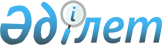 О внесении изменений в решение Панфиловского районного маслихата от 26 декабря 2017 года № 6-28-182 "О бюджетах города Жаркент и сельских округов Панфиловского района на 2018-2020 годы"Решение Панфиловского районного маслихата Алматинской области от 13 августа 2018 года № 6-40-246. Зарегистрировано Департаментом юстиции Алматинской области 11 сентября 2018 года № 4825
      В соответствии с пунктом 4 статьи 106 Бюджетного кодекса Республики Казахстан от 4 декабря 2008 года, подпунктом 1) пункта 1 статьи 6 Закона Республики Казахстан от 23 января 2001 года "О местном государственном управлении и самоуправлении в Республике Казахстан", Панфиловский районный маслихат РЕШИЛ: 
      1. Внести в решение Панфиловского районного маслихата "О бюджетах города Жаркент и сельских округов Панфиловского района на 2018-2020 годы" от 26 декабря 2017 года № 6-28-182 (зарегистрирован в Реестре государственной регистрации нормативных правовых актов № 4477, опубликован 25 января 2018 года в Эталонном контрольном банке нормативных правовых актов Республики Казахстан) следующие изменения: 
      пункты 1, 2, 3, 4, 5, 6, 7, 8, 9, 10, 11, 12, 13, 14 указанного решения изложить в новой редакции:
      "1. Утвердить бюджет города Жаркент на 2018-2020 годы, согласно приложениям 1, 2, 3 к настоящему решению соответственно, в том числе на 2018 год в следующих объемах: 
      1) доходы 595806 тысяч тенге, в том числе:
      налоговые поступления 493855 тысяч тенге;
      поступления трансфертов 101951 тысяча тенге, в том числе:
      целевые текущие трансферты 101951 тысяча тенге;
      2) затраты 595806 тысяч тенге;
      3) чистое бюджетное кредитование 0 тысяч тенге;
      4) сальдо по операциям с финансовыми активами 0 тысяч тенге; 
      5) дефицит (профицит) бюджета (-) 0 тысяч тенге;
      6) финансирование дефицита (использование профицита) бюджета 0 тысяч тенге.";
      "2. Утвердить бюджет Айдарлинского сельского округа на 2018-2020 годы, согласно приложениям 4, 5, 6 к настоящему решению соответственно, в том числе на 2018 год в следующих объемах:
      1) доходы 29041 тысяча тенге, в том числе:
      налоговые поступления 3642 тысячи тенге;
      поступления трансфертов 25399 тысяч тенге, в том числе:
      целевые текущие трансферты 8021 тысяча тенге;
      субвенция 17378 тысяч тенге;
      2) затраты 29041 тысяча тенге;
      3) чистое бюджетное кредитование 0 тысяч тенге;
      4) сальдо по операциям с финансовыми активами 0 тысяч тенге; 
      5) дефицит (профицит) бюджета (-) 0 тысяч тенге;
      6) финансирование дефицита (использование профицита) бюджета 0 тысяч тенге.";
      "3. Утвердить бюджет Баскунчинского сельского округа на 2018-2020 годы, согласно приложениям 7, 8, 9 к настоящему решению соответственно, в том числе на 2018 год в следующих объемах:
      1) доходы 28231 тысяча тенге, в том числе:
      налоговые поступления 3235 тысяч тенге;
      поступления трансфертов 24996 тысяч тенге, в том числе:
      целевые текущие трансферты 3566 тысяч тенге;
      субвенция 21430 тысяч тенге;
      2) затраты 28231 тысяча тенге;
      3) чистое бюджетное кредитование 0 тысяч тенге;
      4) сальдо по операциям с финансовыми активами 0 тысяч тенге; 
      5) дефицит (профицит) бюджета (-) 0 тысяч тенге;
      6) финансирование дефицита (использование профицита) бюджета 0 тысяч тенге.";
      "4. Утвердить бюджет Бирликского сельского округа на 2018-2020 годы, согласно приложениям 10, 11, 12 к настоящему решению соответственно, в том числе на 2018 год в следующих объемах:
      1) доходы 29746 тысяч тенге, в том числе:
      налоговые поступления 2876 тысяч тенге;
      поступления трансфертов 26870 тысяч тенге, в том числе:
      целевые текущие трансферты 5638 тысяч тенге;
      субвенция 21232 тысячи тенге;
      2) затраты 29746 тысяч тенге;
      3) чистое бюджетное кредитование 0 тысяч тенге;
      4) сальдо по операциям с финансовыми активами 0 тысяч тенге; 
      5) дефицит (профицит) бюджета (-) 0 тысяч тенге;
      6) финансирование дефицита (использование профицита) бюджета 0 тысяч тенге.";
      "5. Утвердить бюджет Жаскентского сельского округа на 2018-2020 годы, согласно приложениям 13, 14, 15 к настоящему решению соответственно, в том числе на 2018 год в следующих объемах:
      1) доходы 22215 тысяч тенге, в том числе:
      налоговые поступления 2844 тысячи тенге;
      поступления трансфертов 19371 тысяча тенге, в том числе:
      целевые текущие трансферты 2380 тысячи тенге;
      субвенция 16991 тысяча тенге;
      2) затраты 22215 тысяч тенге;
      3) чистое бюджетное кредитование 0 тысяч тенге;
      4) сальдо по операциям с финансовыми активами 0 тысяч тенге; 
      5) дефицит (профицит) бюджета (-) 0 тысяч тенге;
      6) финансирование дефицита (использование профицита) бюджета 0 тысяч тенге.";
      "6. Утвердить бюджет Коктальского сельского округа на 2018-2020 годы, согласно приложениям 16, 17, 18 к настоящему решению соответственно, в том числе на 2018 год в следующих объемах:
      1) доходы 93509 тысяч тенге, в том числе:
      налоговые поступления 7746 тысяч тенге;
      поступления трансфертов 85763 тысячи тенге, в том числе:
      целевые текущие трансферты 59470 тысяч тенге;
      субвенция 26293 тысячи тенге;
      2) затраты 93509 тысяч тенге;
      3) чистое бюджетное кредитование 0 тысяч тенге;
      4) сальдо по операциям с финансовыми активами 0 тысяч тенге; 
      5) дефицит (профицит) бюджета (-) 0 тысяч тенге;
      6) финансирование дефицита (использование профицита) бюджета 0 тысяч тенге.";
      "7. Утвердить бюджет Конуроленского сельского округа на 2018-2020 годы, согласно приложениям 19, 20, 21 к настоящему решению соответственно, в том числе на 2018 год в следующих объемах:
      1) доходы 58709 тысяч тенге, в том числе:
      налоговые поступления 2099 тысяч тенге;
      поступления трансфертов 56610 тысячи тенге, в том числе:
      целевые текущие трансферты 33383 тысяч тенге;
      субвенция 23227 тысяч тенге;
      2) затраты 58709 тысяч тенге;
      3) чистое бюджетное кредитование 0 тысяч тенге;
      4) сальдо по операциям с финансовыми активами 0 тысяч тенге; 
      5) дефицит (профицит) бюджета (-) 0 тысяч тенге;
      6) финансирование дефицита (использование профицита) бюджета 0 тысяч тенге.";
      "8. Утвердить бюджет Пиджимского сельского округа на 2018-2020 годы, согласно приложениям 22, 23, 24 к настоящему решению соответственно, в том числе на 2018 год в следующих объемах:
      1) доходы 143943 тысячи тенге, в том числе:
      налоговые поступления 6839 тысяч тенге;
      поступления трансфертов 137104 тысячи тенге, в том числе:
      целевые текущие трансферты 114591 тысяча тенге;
      субвенция 22513 тысяч тенге;
      2) затраты 143943 тысячи тенге;
      3) чистое бюджетное кредитование 0 тысяч тенге;
      4) сальдо по операциям с финансовыми активами 0 тысяч тенге; 
      5) дефицит (профицит) бюджета (-) 0 тысяч тенге;
      6) финансирование дефицита (использование профицита) бюджета 0 тысяч тенге.";
      "9. Утвердить бюджет Сарыбельского сельского округа на 2018-2020 годы, согласно приложениям 25, 26, 27 к настоящему решению соответственно, в том числе на 2018 год в следующих объемах:
      1) доходы 61585 тысяч тенге, в том числе:
      налоговые поступления 3320 тысяч тенге;
      поступления трансфертов 58265 тысяч тенге, в том числе:
      целевые текущие трансферты 36791 тысяч тенге;
      субвенция 21474 тысячи тенге;
      2) затраты 61585 тысяч тенге;
      3) чистое бюджетное кредитование 0 тысяч тенге;
      4) сальдо по операциям с финансовыми активами 0 тысяч тенге; 
      5) дефицит (профицит) бюджета (-) 0 тысяч тенге;
      6) финансирование дефицита (использование профицита) бюджета 0 тысяч тенге.";
      "10. Утвердить бюджет Талдынского сельского округа на 2018-2020 годы, согласно приложениям 28, 29, 30 к настоящему решению соответственно, в том числе на 2018 год в следующих объемах:
      1) доходы 31932 тысячи тенге, в том числе:
      налоговые поступления 3302 тысячи тенге;
      поступления трансфертов 28630 тысяч тенге, в том числе:
      целевые текущие трансферты 7521 тысяча тенге;
      субвенция 21109 тысяч тенге;
      2) затраты 31932 тысячи тенге;
      3) чистое бюджетное кредитование 0 тысяч тенге;
      4) сальдо по операциям с финансовыми активами 0 тысяч тенге; 
      5) дефицит (профицит) бюджета (-) 0 тысяч тенге;
      6) финансирование дефицита (использование профицита) бюджета 0 тысяч тенге.";
      "11. Утвердить бюджет Улкенагашского сельского округа на 2018-2020 годы, согласно приложениям 31, 32, 33 к настоящему решению соответственно, в том числе на 2018 год в следующих объемах:
      1) доходы 60359 тысяч тенге, в том числе:
      налоговые поступления 2581 тысяча тенге;
      поступления трансфертов 57778 тысяч тенге, в том числе:
      целевые текущие трансферты 41129 тысяч тенге;
      субвенция 16649 тысяч тенге;
      2) затраты 60359 тысяч тенге;
      3) чистое бюджетное кредитование 0 тысяч тенге;
      4) сальдо по операциям с финансовыми активами 0 тысяч тенге; 
      5) дефицит (профицит) бюджета (-) 0 тысяч тенге;
      6) финансирование дефицита (использование профицита) бюджета 0 тысяч тенге.";
      "12. Утвердить бюджет Улкеншыганского сельского округа на 2018-2020 годы, согласно приложениям 34, 35, 36 к настоящему решению соответственно, в том числе на 2018 год в следующих объемах:
      1) доходы 107681 тысяч тенге, в том числе:
      налоговые поступления 4563 тысячи тенге;
      поступления трансфертов 103118 тысяч тенге, в том числе:
      целевые текущие трансферты 78798 тысяч тенге;
      субвенция 24320 тысяч тенге;
      2) затраты 107681 тысяча тенге;
      3) чистое бюджетное кредитование 0 тысяч тенге;
      4) сальдо по операциям с финансовыми активами 0 тысяч тенге; 
      5) дефицит (профицит) бюджета (-) 0 тысяч тенге;
      6) финансирование дефицита (использование профицита) бюджета 0 тысяч тенге.";
      "13. Утвердить бюджет Ушаральского сельского округа на 2018-2020 годы, согласно приложениям 37, 38, 39 к настоящему решению соответственно, в том числе на 2018 год в следующих объемах:
      1) доходы 63303 тысячи тенге, в том числе:
      налоговые поступления 3679 тысяч тенге;
      поступления трансфертов 59624 тысячи тенге, в том числе:
      целевые текущие трансферты 34029 тысяч тенге;
      субвенция 25595 тысяч тенге;
      2) затраты 63303 тысячи тенге;
      3) чистое бюджетное кредитование 0 тысяч тенге;
      4) сальдо по операциям с финансовыми активами 0 тысяч тенге; 
      5) дефицит (профицит) бюджета (-) 0 тысяч тенге;
      6) финансирование дефицита (использование профицита) бюджета 0 тысяч тенге.";
      "14. Утвердить бюджет Шолакайского сельского округа на 2018-2020 годы, согласно приложениям 40, 41, 42 к настоящему решению соответственно, в том числе на 2018 год в следующих объемах:
      1) доходы 26742 тысячи тенге, в том числе:
      налоговые поступления 3081 тысяча тенге;
      поступления трансфертов 23661 тысяча тенге, в том числе:
      целевые текущие трансферты 4122 тысячи тенге;
      субвенция 19539 тысяч тенге;
      2) затраты 26742 тысячи тенге;
      3) чистое бюджетное кредитование 0 тысяч тенге;
      4) сальдо по операциям с финансовыми активами 0 тысяч тенге; 
      5) дефицит (профицит) бюджета (-) 0 тысяч тенге;
      6) финансирование дефицита (использование профицита) бюджета 0 тысяч тенге.".
      2. Приложение 1 к указанному решению изложить в новой редакции согласно приложению 1 к настоящему решению.
      3. Приложение 4 к указанному решению изложить в новой редакции согласно приложению 2 к настоящему решению.
      4. Приложение 7 к указанному решению изложить в новой редакции согласно приложению 3 к настоящему решению.
      5. Приложение 10 к указанному решению изложить в новой редакции согласно приложению 4 к настоящему решению.
      6. Приложение 13 к указанному решению изложить в новой редакции согласно приложению 5 к настоящему решению.
      7. Приложение 16 к указанному решению изложить в новой редакции согласно приложению 6 к настоящему решению.
      8. Приложение 19 к указанному решению изложить в новой редакции согласно приложению 7 к настоящему решению.
      9. Приложение 22 к указанному решению изложить в новой редакции согласно приложению 8 к настоящему решению.
      10. Приложение 25 к указанному решению изложить в новой редакции согласно приложению 9 к настоящему решению.
      11. Приложение 28 к указанному решению изложить в новой редакции согласно приложению 10 к настоящему решению.
      12. Приложение 31 к указанному решению изложить в новой редакции согласно приложению 11 к настоящему решению.
      13. Приложение 34 к указанному решению изложить в новой редакции согласно приложению 12 к настоящему решению.
      14. Приложение 37 к указанному решению изложить в новой редакции согласно приложению 13 к настоящему решению.
      15. Приложение 40 к указанному решению изложить в новой редакции согласно приложению 14 к настоящему решению.
      16. Контроль за исполнением настоящего решения возложить на постоянную комиссию Панфиловского районного маслихата "По вопросам бюджета, экономики, аграрным, предпринимательства, производства, автомобильных дорог и строительства".
      17. Настоящее решение вводится в действие с 1 января 2018 года. Бюджет города Жаркент на 2018 год Бюджет Айдарлинского сельского округа на 2018 год Бюджет Баскунчинского сельского округа на 2018 год Бюджет Бирликского сельского округа на 2018 год Бюджет Жаскентского сельского округа на 2018 год Бюджет Коктальского сельского округа на 2018 год Бюджет Конуроленского сельского округа на 2018 год Бюджет Пиджимского сельского округа на 2018 год Бюджет Сарыбельского сельского округа на 2018 год Бюджет Талдынского сельского округа на 2018 год Бюджет Улкенагашского сельского округа на 2018 год Бюджет Улкеншыганского сельского округа на 2018 год Бюджет Ушаральского сельского округа на 2018 год Бюджет Шолакайского сельского округа на 2018 год
					© 2012. РГП на ПХВ «Институт законодательства и правовой информации Республики Казахстан» Министерства юстиции Республики Казахстан
				
      Председатель сессии

      Панфиловского районного

      маслихата

К. Ахметкалиев

      Секретарь Панфиловского

      районного маслихата

Е. Шокпаров
Приложение 1 к решению Панфиловского районного маслихата от "13" августа 2018 года № 6-40-246 "О внесении изменений в решение Панфиловского районного маслихата от 26 декабря 2017 года № 6-28-182 "О бюджетах города Жаркент и сельских округов Панфиловского района на 2018-2020 годы" Приложение 1 к решению Панфиловского районного маслихата от 26 декабря 2017 года № 6-28-182  "О бюджетах города Жаркент и сельских округов Панфиловского района на 2018-2020 годы"
Категория
Категория
Категория
Категория
Сумма (тысяч тенге)
Класс
Класс
Класс
Сумма (тысяч тенге)
Подкласс
Подкласс
Сумма (тысяч тенге)
Наименование
Сумма (тысяч тенге)
1
2
3
4
5
1. Доходы
595806
1
Налоговые поступления
493855
01
Подоходный налог
196167
2
Индивидуальный подоходный налог
196167
04
Hалоги на собственность
297688
1
Hалоги на имущество
4581
3
Земельный налог
15596
4
Hалог на транспортные средства
277511
4
Поступления трансфертов 
101951
02
Трансферты из вышестоящих органов государственного управления
101951
3
Трансферты из районного (города областного значения) бюджета
101951
Функциональная группа
Функциональная группа
Функциональная группа
Функциональная группа
Функциональная группа
Сумма (тысяч тенге)
Функциональная подгруппа
Функциональная подгруппа
Функциональная подгруппа
Функциональная подгруппа
Сумма (тысяч тенге)
Администратор бюджетных программ
Администратор бюджетных программ
Администратор бюджетных программ
Сумма (тысяч тенге)
Бюджетная программа
Бюджетная программа
Сумма (тысяч тенге)
Наименование
Сумма (тысяч тенге)
1
2
3
4
5
6
2. Затраты
595806
01
Государственные услуги общего характера
35910
1
Представительные, исполнительные и другие органы, выполняющие общие функции государственного управления
35910
124
Аппарат акима города районного значения, села, поселка, сельского округа
35910
001
Услуги по обеспечению деятельности акима города районного значения, села, поселка, сельского округа
34660
022
Капитальные расходы государственного органа
1250
04
Образование
139583
1
Дошкольное воспитание и обучение
139583
124
Аппарат акима города районного значения, села, поселка, сельского округа
139583
004
Дошкольное воспитание и обучение и организация медицинского обслуживания в организациях дошкольного воспитания и обучения
139583
07
Жилищно-коммунальное хозяйство
96212
3
Благоустройство населенных пунктов
96212
124
Аппарат акима города районного значения, села, поселка, сельского округа
96212
008
Освещение улиц в населенных пунктах
28514
009
Обеспечение санитарии населенных пунктов
29091
011
Благоустройство и озеленение населенных пунктов
38607
15
Трансферты
324101
1
Трансферты
324101
124
Аппарат акима города районного значения, села, поселка, сельского округа
324101
043
Бюджетные изъятия
324101
3. Чистое бюджетное кредитование
0
Бюджетные кредиты
0
Категория
Категория
Категория
Категория
Сумма (тысяч тенге)
Класс
Класс
Класс
Сумма (тысяч тенге)
Подкласс
Подкласс
Сумма (тысяч тенге)
Наименование
Сумма (тысяч тенге)
1
2
3
4
5
5
Погашение бюджетных кредитов
0
01
Погашение бюджетных кредитов
0
1
Погашение бюджетных кредитов, выданных из государственного бюджета
0
Функциональная группа
Функциональная группа
Функциональная группа
Функциональная группа
Функциональная группа
Сумма (тысяч тенге)
Функциональная подгруппа
Функциональная подгруппа
Функциональная подгруппа
Функциональная подгруппа
Сумма (тысяч тенге)
Администратор бюджетных программ
Администратор бюджетных программ
Администратор бюджетных программ
Сумма (тысяч тенге)
Бюджетная программа
Бюджетная программа
Сумма (тысяч тенге)
Наименование
Сумма (тысяч тенге)
1
2
3
4
5
6
 4. Сальдо по операциям с финансовыми активами
0
Категория
Категория
Категория
Категория
Сумма (тысяч тенге)
Класс
Класс
Класс
Сумма (тысяч тенге)
Подкласс
Подкласс
Сумма (тысяч тенге)
Наименование
Сумма (тысяч тенге)
1
2
3
4
5
Поступления от продажи финансовых активов государства
0
Категория
Категория
Категория
Категория
Сумма (тысяч тенге)
Класс
Класс
Класс
Сумма (тысяч тенге)
Подкласс
Подкласс
Сумма (тысяч тенге)
Наименование
Сумма (тысяч тенге)
1
2
3
4
5
5. Дефицит (профицит) бюджета
0
6. Финансирование дефицита (использование профицита) бюджета
0
7
Поступления займов
0
01
Внутренние государственные займы
0
2
Договоры займа
0
Функциональная группа
Функциональная группа
Функциональная группа
Функциональная группа
Функциональная группа
Сумма (тысяч тенге)
Функциональная подгруппа
Функциональная подгруппа
Функциональная подгруппа
Функциональная подгруппа
Сумма (тысяч тенге)
Администратор бюджетных программ
Администратор бюджетных программ
Администратор бюджетных программ
Сумма (тысяч тенге)
Бюджетная программа
Бюджетная программа
Сумма (тысяч тенге)
Наименование
Сумма (тысяч тенге)
1
2
3
4
5
6
16
Погашение займов
0
1
Погашение займов
0
124
Аппарат акима города районного значения, села, поселка, сельского округа
0
056
Погашение долга аппарата акима города районного значения, села, поселка, сельского округа перед вышестоящим бюджетом
0Приложение 2 к решению Панфиловского районного маслихата от "13" августа 2018 года № 6-40-246 "О внесении изменений в решение Панфиловского районного маслихата от 26 декабря 2017 года № 6-28-182 "О бюджетах города Жаркент и сельских округов Панфиловского района на 2018-2020 годы" Приложение 4 к решению Панфиловского районного маслихата от 26 декабря 2017 года № 6-28-182 "О бюджетах города Жаркент и сельских округов Панфиловского района на 2018-2020 годы" 
Категория
Категория
Категория
Категория
Сумма (тысяч тенге)
Класс
Класс
Класс
Сумма (тысяч тенге)
Подкласс
Подкласс
Сумма (тысяч тенге)
Наименование
Сумма (тысяч тенге)
1
2
3
4
5
1. Доходы
29041
1
Налоговые поступления
3642
01
Подоходный налог
4
2
Индивидуальный подоходный налог
4
04
Hалоги на собственность
3638
1
Hалоги на имущество
24
3
Земельный налог
715
4
Hалог на транспортные средства
2899
4
Поступления трансфертов 
25399
02
Трансферты из вышестоящих органов государственного управления
25399
3
Трансферты из районного (города областного значения) бюджета
25399
Функциональная группа
Функциональная группа
Функциональная группа
Функциональная группа
Функциональная группа
Сумма (тысяч тенге)
Функциональная подгруппа
Функциональная подгруппа
Функциональная подгруппа
Функциональная подгруппа
Сумма (тысяч тенге)
Администратор бюджетных программ
Администратор бюджетных программ
Администратор бюджетных программ
Сумма (тысяч тенге)
Бюджетная программа
Бюджетная программа
Сумма (тысяч тенге)
Наименование
Сумма (тысяч тенге)
1
2
3
4
5
6
2. Затраты
29041
01
Государственные услуги общего характера
16706
1
Представительные, исполнительные и другие органы, выполняющие общие функции государственного управления
16706
124
Аппарат акима города районного значения, села, поселка, сельского округа
16706
001
Услуги по обеспечению деятельности акима города районного значения, села, поселка, сельского округа
16406
022
Капитальные расходы государственного органа
300
04
Образование
2665
2
Начальное, основное среднее и общее среднее образование
2665
124
Аппарат акима города районного значения, села, поселка, сельского округа
2665
005
Организация бесплатного подвоза учащихся до ближайшей школы и обратно в сельской местности
2665
07
Жилищно-коммунальное хозяйство
1649
3
Благоустройство населенных пунктов
1649
124
Аппарат акима города районного значения, села, поселка, сельского округа
1649
008
Освещение улиц в населенных пунктах
514
009
Обеспечение санитарии населенных пунктов
666
011
Благоустройство и озеленение населенных пунктов
469
13
Прочие
8021
9
Прочие
8021
124
Аппарат акима города районного значения, села, поселка, сельского округа
8021
040
Реализация мероприятий для решения вопросов обустройства населенных пунктов в реализацию мер по содействию экономическому развитию регионов в рамках Программы развития регионов до 2020 года
8021
3. Чистое бюджетное кредитование
0
Бюджетные кредиты
0
Категория
Категория
Категория
Категория
Сумма (тысяч тенге)
Класс
Класс
Класс
Сумма (тысяч тенге)
Подкласс
Подкласс
Сумма (тысяч тенге)
Наименование
Сумма (тысяч тенге)
1
2
3
4
5
5
Погашение бюджетных кредитов
0
01
Погашение бюджетных кредитов
0
1
Погашение бюджетных кредитов, выданных из государственного бюджета
0
Функциональная группа
Функциональная группа
Функциональная группа
Функциональная группа
Функциональная группа
Сумма (тысяч тенге)
Функциональная подгруппа
Функциональная подгруппа
Функциональная подгруппа
Функциональная подгруппа
Сумма (тысяч тенге)
Администратор бюджетных программ
Администратор бюджетных программ
Администратор бюджетных программ
Сумма (тысяч тенге)
Бюджетная программа
Бюджетная программа
Сумма (тысяч тенге)
Наименование
Сумма (тысяч тенге)
1
2
3
4
5
6
 4. Сальдо по операциям с финансовыми активами
0
Категория
Категория
Категория
Категория
Сумма (тысяч тенге)
Класс
Класс
Класс
Сумма (тысяч тенге)
Подкласс
Подкласс
Сумма (тысяч тенге)
Наименование
Сумма (тысяч тенге)
1
2
3
4
5
Поступления от продажи финансовых активов государства
0
Категория
Категория
Категория
Категория
Сумма (тысяч тенге)
Класс
Класс
Класс
Сумма (тысяч тенге)
Подкласс
Подкласс
Сумма (тысяч тенге)
Наименование
Сумма (тысяч тенге)
1
2
3
4
5
5. Дефицит (профицит) бюджета
0
6. Финансирование дефицита (использование профицита) бюджета
0
7
Поступления займов
0
01
Внутренние государственные займы
0
2
Договоры займа
0
Функциональная группа
Функциональная группа
Функциональная группа
Функциональная группа
Функциональная группа
Сумма (тысяч тенге)
Функциональная подгруппа
Функциональная подгруппа
Функциональная подгруппа
Функциональная подгруппа
Сумма (тысяч тенге)
Администратор бюджетных программ
Администратор бюджетных программ
Администратор бюджетных программ
Сумма (тысяч тенге)
Бюджетная программа
Бюджетная программа
Сумма (тысяч тенге)
Наименование
Сумма (тысяч тенге)
1
2
3
4
5
6
16
Погашение займов
0
1
Погашение займов
0
124
Аппарат акима города районного значения, села, поселка, сельского округа
0
056
Погашение долга аппарата акима города районного значения, села, поселка, сельского округа перед вышестоящим бюджетом
0Приложение 3 к решению Панфиловского районного маслихата от "13" августа 2018 года № 6-40-246 "О внесении изменений в решение Панфиловского районного маслихата от 26 декабря 2017 года № 6-28-182 "О бюджетах города Жаркент и сельских округов Панфиловского района на 2018-2020 годы" Приложение 7 к решению Панфиловского районного маслихата от 26 декабря 2017 года № 6-28-182 "О бюджетах города Жаркент и сельских округов Панфиловского района на 2018-2020 годы"
Категория
Категория
Категория
Категория
Сумма (тысяч тенге)
Класс
Класс
Класс
Сумма (тысяч тенге)
Подкласс
Подкласс
Сумма (тысяч тенге)
Наименование
Сумма (тысяч тенге)
1
2
3
4
5
1. Доходы
28231
1
Налоговые поступления
3235
01
Подоходный налог
244
2
Индивидуальный подоходный налог
244
04
Hалоги на собственность
2991
1
Hалоги на имущество
30
3
Земельный налог
188
4
Hалог на транспортные средства
2773
4
Поступления трансфертов 
24996
02
Трансферты из вышестоящих органов государственного управления
24996
3
Трансферты из районного (города областного значения) бюджета
24996
Функциональная группа
Функциональная группа
Функциональная группа
Функциональная группа
Функциональная группа
Сумма (тысяч тенге)
Функциональная подгруппа
Функциональная подгруппа
Функциональная подгруппа
Функциональная подгруппа
Сумма (тысяч тенге)
Администратор бюджетных программ
Администратор бюджетных программ
Администратор бюджетных программ
Сумма (тысяч тенге)
Бюджетная программа
Бюджетная программа
Сумма (тысяч тенге)
Наименование
Сумма (тысяч тенге)
1
2
3
4
5
6
2. Затраты
28231
01
Государственные услуги общего характера
21173
1
Представительные, исполнительные и другие органы, выполняющие общие функции государственного управления
21173
124
Аппарат акима города районного значения, села, поселка, сельского округа
21173
001
Услуги по обеспечению деятельности акима города районного значения, села, поселка, сельского округа
20673
022
Капитальные расходы государственного органа
500
07
Жилищно-коммунальное хозяйство
3492
3
Благоустройство населенных пунктов
3492
124
Аппарат акима города районного значения, села, поселка, сельского округа
3492
008
Освещение улиц в населенных пунктах
844
009
Обеспечение санитарии населенных пунктов
868
011
Благоустройство и озеленение населенных пунктов
1780
13
Прочие
3566
9
Прочие
3566
124
Аппарат акима города районного значения, села, поселка, сельского округа
3566
040
Реализация мероприятий для решения вопросов обустройства населенных пунктов в реализацию мер по содействию экономическому развитию регионов в рамках Программы развития регионов до 2020 года
3566
3. Чистое бюджетное кредитование
0
Бюджетные кредиты
0
Категория
Категория
Категория
Категория
Сумма (тысяч тенге)
Класс
Класс
Класс
Сумма (тысяч тенге)
Подкласс
Подкласс
Сумма (тысяч тенге)
Наименование
Сумма (тысяч тенге)
1
2
3
4
5
5
Погашение бюджетных кредитов
0
01
Погашение бюджетных кредитов
0
1
Погашение бюджетных кредитов, выданных из государственного бюджета
0
Функциональная группа
Функциональная группа
Функциональная группа
Функциональная группа
Функциональная группа
Сумма (тысяч тенге)
Функциональная подгруппа
Функциональная подгруппа
Функциональная подгруппа
Функциональная подгруппа
Сумма (тысяч тенге)
Администратор бюджетных программ
Администратор бюджетных программ
Администратор бюджетных программ
Сумма (тысяч тенге)
Бюджетная программа
Бюджетная программа
Сумма (тысяч тенге)
Наименование
Сумма (тысяч тенге)
1
2
3
4
5
6
 4. Сальдо по операциям с финансовыми активами
0
Категория
Категория
Категория
Категория
Сумма (тысяч тенге)
Класс
Класс
Класс
Сумма (тысяч тенге)
Подкласс
Подкласс
Сумма (тысяч тенге)
Наименование
Сумма (тысяч тенге)
1
2
3
4
5
Поступления от продажи финансовых активов государства
0
Категория
Категория
Категория
Категория
Сумма (тысяч тенге)
Класс
Класс
Класс
Сумма (тысяч тенге)
Подкласс
Подкласс
Сумма (тысяч тенге)
Наименование
Сумма (тысяч тенге)
1
2
3
4
5
5. Дефицит (профицит) бюджета
0
6. Финансирование дефицита (использование профицита) бюджета
0
7
Поступления займов
0
01
Внутренние государственные займы
0
2
Договоры займа
0
Функциональная группа
Функциональная группа
Функциональная группа
Функциональная группа
Функциональная группа
Сумма (тысяч тенге)
Функциональная подгруппа
Функциональная подгруппа
Функциональная подгруппа
Функциональная подгруппа
Сумма (тысяч тенге)
Администратор бюджетных программ
Администратор бюджетных программ
Администратор бюджетных программ
Сумма (тысяч тенге)
Бюджетная программа
Бюджетная программа
Сумма (тысяч тенге)
Наименование
Сумма (тысяч тенге)
1
2
3
4
5
6
16
Погашение займов
0
1
Погашение займов
0
124
Аппарат акима города районного значения, села, поселка, сельского округа
0
056
Погашение долга аппарата акима города районного значения, села, поселка, сельского округа перед вышестоящим бюджетом
0Приложение 4 к решению Панфиловского районного маслихата от "13" августа 2018 года № 6-40-246 "О внесении изменений в решение Панфиловского районного маслихата от 26 декабря 2017 года № 6-28-182 "О бюджетах города Жаркент и сельских округов Панфиловского района на 2018-2020 годы"Приложение 10 к решению Панфиловского районного маслихата от 26 декабря 2017 года № 6-28-182 "О бюджетах города Жаркент и сельских округов Панфиловского района на 2018-2020 годы"
Категория
Категория
Категория
Категория
Сумма (тысяч тенге)
Класс
Класс
Класс
Сумма (тысяч тенге)
Подкласс
Подкласс
Сумма (тысяч тенге)
Наименование
Сумма (тысяч тенге)
1
2
3
4
5
1. Доходы
29746
1
Налоговые поступления
2876
01
Подоходный налог
47
2
Индивидуальный подоходный налог
47
04
Hалоги на собственность
2829
1
Hалоги на имущество
48
3
Земельный налог
135
4
Hалог на транспортные средства
2646
4
Поступления трансфертов 
26870
02
Трансферты из вышестоящих органов государственного управления
26870
3
Трансферты из районного (города областного значения) бюджета
26870
Функциональная группа
Функциональная группа
Функциональная группа
Функциональная группа
Функциональная группа
Сумма (тысяч тенге)
Функциональная подгруппа
Функциональная подгруппа
Функциональная подгруппа
Функциональная подгруппа
Сумма (тысяч тенге)
Администратор бюджетных программ
Администратор бюджетных программ
Администратор бюджетных программ
Сумма (тысяч тенге)
Бюджетная программа
Бюджетная программа
Сумма (тысяч тенге)
Наименование
Сумма (тысяч тенге)
1
2
3
4
5
6
2. Затраты
29746
01
Государственные услуги общего характера
21779
1
Представительные, исполнительные и другие органы, выполняющие общие функции государственного управления
21779
124
Аппарат акима города районного значения, села, поселка, сельского округа
21779
001
Услуги по обеспечению деятельности акима города районного значения, села, поселка, сельского округа
21279
022
Капитальные расходы государственного органа
500
07
Жилищно-коммунальное хозяйство
2329
3
Благоустройство населенных пунктов
2329
124
Аппарат акима города районного значения, села, поселка, сельского округа
2329
008
Освещение улиц в населенных пунктах
466
009
Обеспечение санитарии населенных пунктов
1234
011
Благоустройство и озеленение населенных пунктов
629
13
Прочие
5638
9
Прочие
5638
124
Аппарат акима города районного значения, села, поселка, сельского округа
5638
040
Реализация мероприятий для решения вопросов обустройства населенных пунктов в реализацию мер по содействию экономическому развитию регионов в рамках Программы развития регионов до 2020 года
5638
3. Чистое бюджетное кредитование
0
Бюджетные кредиты
0
Категория
Категория
Категория
Категория
Сумма (тысяч тенге)
Класс
Класс
Класс
Сумма (тысяч тенге)
Подкласс
Подкласс
Сумма (тысяч тенге)
Наименование
Сумма (тысяч тенге)
1
2
3
4
5
5
Погашение бюджетных кредитов
0
01
Погашение бюджетных кредитов
0
1
Погашение бюджетных кредитов, выданных из государственного бюджета
0
Функциональная группа
Функциональная группа
Функциональная группа
Функциональная группа
Функциональная группа
Сумма (тысяч тенге)
Функциональная подгруппа
Функциональная подгруппа
Функциональная подгруппа
Функциональная подгруппа
Сумма (тысяч тенге)
Администратор бюджетных программ
Администратор бюджетных программ
Администратор бюджетных программ
Сумма (тысяч тенге)
Бюджетная программа
Бюджетная программа
Сумма (тысяч тенге)
Наименование
Сумма (тысяч тенге)
1
2
3
4
5
6
 4. Сальдо по операциям с финансовыми активами
0
Категория
Категория
Категория
Категория
Сумма (тысяч тенге)
Класс
Класс
Класс
Сумма (тысяч тенге)
Подкласс
Подкласс
Сумма (тысяч тенге)
Наименование
Сумма (тысяч тенге)
1
2
3
4
5
Поступления от продажи финансовых активов государства
0
Категория
Категория
Категория
Категория
Сумма (тысяч тенге)
Класс
Класс
Класс
Сумма (тысяч тенге)
Подкласс
Подкласс
Сумма (тысяч тенге)
Наименование
Сумма (тысяч тенге)
1
2
3
4
5
5. Дефицит (профицит) бюджета
0
6. Финансирование дефицита (использование профицита) бюджета
0
7
Поступления займов
0
01
Внутренние государственные займы
0
2
Договоры займа
0
Функциональная группа
Функциональная группа
Функциональная группа
Функциональная группа
Функциональная группа
Сумма (тысяч тенге)
Функциональная подгруппа
Функциональная подгруппа
Функциональная подгруппа
Функциональная подгруппа
Сумма (тысяч тенге)
Администратор бюджетных программ
Администратор бюджетных программ
Администратор бюджетных программ
Сумма (тысяч тенге)
Бюджетная программа
Бюджетная программа
Сумма (тысяч тенге)
Наименование
Сумма (тысяч тенге)
1
2
3
4
5
6
16
Погашение займов
0
1
Погашение займов
0
124
Аппарат акима города районного значения, села, поселка, сельского округа
0
056
Погашение долга аппарата акима города районного значения, села, поселка, сельского округа перед вышестоящим бюджетом
0Приложение 5 к решению Панфиловского районного маслихата от "13" августа 2018 года № 6-40-246 "О внесении изменений в решение Панфиловского районного маслихата от 26 декабря 2017 года № 6-28-182 "О бюджетах города Жаркент и сельских округов Панфиловского района на 2018-2020 годы"Приложение 13 к решению Панфиловского районного маслихата от 26 декабря 2017 года № 6-28-182 "О бюджетах города Жаркент и сельских округов Панфиловского района на 2018-2020 годы"
Категория
Категория
Категория
Категория
Сумма (тысяч тенге)
Класс
Класс
Класс
Сумма (тысяч тенге)
Подкласс
Подкласс
Сумма (тысяч тенге)
Наименование
Сумма (тысяч тенге)
1
2
3
4
5
1. Доходы
22215
1
Налоговые поступления
2844
01
Подоходный налог
377
2
Индивидуальный подоходный налог
377
04
Hалоги на собственность
2467
1
Hалоги на имущество
48
3
Земельный налог
90
4
Hалог на транспортные средства
2329
4
Поступления трансфертов 
19371
02
Трансферты из вышестоящих органов государственного управления
19371
3
Трансферты из районного (города областного значения) бюджета
19371
Функциональная группа
Функциональная группа
Функциональная группа
Функциональная группа
Функциональная группа
Сумма (тысяч тенге)
Функциональная подгруппа
Функциональная подгруппа
Функциональная подгруппа
Функциональная подгруппа
Сумма (тысяч тенге)
Администратор бюджетных программ
Администратор бюджетных программ
Администратор бюджетных программ
Сумма (тысяч тенге)
Бюджетная программа
Бюджетная программа
Сумма (тысяч тенге)
Наименование
Сумма (тысяч тенге)
1
2
3
4
5
6
2. Затраты
22215
01
Государственные услуги общего характера
17813
1
Представительные, исполнительные и другие органы, выполняющие общие функции государственного управления
17813
124
Аппарат акима города районного значения, села, поселка, сельского округа
17813
001
Услуги по обеспечению деятельности акима города районного значения, села, поселка, сельского округа
17413
022
Капитальные расходы государственного органа
400
07
Жилищно-коммунальное хозяйство
2022
3
Благоустройство населенных пунктов
2022
124
Аппарат акима города районного значения, села, поселка, сельского округа
2022
008
Освещение улиц в населенных пунктах
872
009
Обеспечение санитарии населенных пунктов
430
011
Благоустройство и озеленение населенных пунктов
720
13
Прочие
2380
9
Прочие
2380
124
Аппарат акима города районного значения, села, поселка, сельского округа
2380
040
Реализация мероприятий для решения вопросов обустройства населенных пунктов в реализацию мер по содействию экономическому развитию регионов в рамках Программы развития регионов до 2020 года
2380
3. Чистое бюджетное кредитование
0
Бюджетные кредиты
0
Категория
Категория
Категория
Категория
Сумма (тысяч тенге)
Класс
Класс
Класс
Сумма (тысяч тенге)
Подкласс
Подкласс
Сумма (тысяч тенге)
Наименование
Сумма (тысяч тенге)
1
2
3
4
5
5
Погашение бюджетных кредитов
0
01
Погашение бюджетных кредитов
0
1
Погашение бюджетных кредитов, выданных из государственного бюджета
0
Функциональная группа
Функциональная группа
Функциональная группа
Функциональная группа
Функциональная группа
Сумма (тысяч тенге)
Функциональная подгруппа
Функциональная подгруппа
Функциональная подгруппа
Функциональная подгруппа
Сумма (тысяч тенге)
Администратор бюджетных программ
Администратор бюджетных программ
Администратор бюджетных программ
Сумма (тысяч тенге)
Бюджетная программа
Бюджетная программа
Сумма (тысяч тенге)
Наименование
Сумма (тысяч тенге)
1
2
3
4
5
6
 4. Сальдо по операциям с финансовыми активами
0
Категория
Категория
Категория
Категория
Сумма (тысяч тенге)
Класс
Класс
Класс
Сумма (тысяч тенге)
Подкласс
Подкласс
Сумма (тысяч тенге)
Наименование
Сумма (тысяч тенге)
1
2
3
4
5
Поступления от продажи финансовых активов государства
0
Категория
Категория
Категория
Категория
Сумма (тысяч тенге)
Класс
Класс
Класс
Сумма (тысяч тенге)
Подкласс
Подкласс
Сумма (тысяч тенге)
Наименование
Сумма (тысяч тенге)
1
2
3
4
5
5. Дефицит (профицит) бюджета
0
6. Финансирование дефицита (использование профицита) бюджета
0
7
Поступления займов
0
01
Внутренние государственные займы
0
2
Договоры займа
0
Функциональная группа
Функциональная группа
Функциональная группа
Функциональная группа
Функциональная группа
Сумма (тысяч тенге)
Функциональная подгруппа
Функциональная подгруппа
Функциональная подгруппа
Функциональная подгруппа
Сумма (тысяч тенге)
Администратор бюджетных программ
Администратор бюджетных программ
Администратор бюджетных программ
Сумма (тысяч тенге)
Бюджетная программа
Бюджетная программа
Сумма (тысяч тенге)
Наименование
Сумма (тысяч тенге)
1
2
3
4
5
6
16
Погашение займов
0
1
Погашение займов
0
124
Аппарат акима города районного значения, села, поселка, сельского округа
0
056
Погашение долга аппарата акима города районного значения, села, поселка, сельского округа перед вышестоящим бюджетом
0Приложение 6 к решению Панфиловского районного маслихата от "13" августа 2018 года № 6-40-246 "О внесении изменений в решение Панфиловского районного маслихата от 26 декабря 2017 года № 6-28-182 "О бюджетах города Жаркент и сельских округов Панфиловского района на 2018-2020 годы"Приложение 16 к решению Панфиловского районного маслихата от 26 декабря 2017 года № 6-28-182 "О бюджетах города Жаркент и сельских округов Панфиловского района на 2018-2020 годы"
Категория
Категория
Категория
Категория
Сумма (тысяч тенге)
Класс
Класс
Класс
Сумма (тысяч тенге)
Подкласс
Подкласс
Сумма (тысяч тенге)
Наименование
Сумма (тысяч тенге)
1
2
3
4
5
1. Доходы
93509
1
Налоговые поступления
7746
01
Подоходный налог
1019
2
Индивидуальный подоходный налог
1019
04
Hалоги на собственность
6727
1
Hалоги на имущество
132
3
Земельный налог
1273
4
Hалог на транспортные средства
5322
4
Поступления трансфертов 
85763
02
Трансферты из вышестоящих органов государственного управления
85763
3
Трансферты из районного (города областного значения) бюджета
85763
Функциональная группа
Функциональная группа
Функциональная группа
Функциональная группа
Функциональная группа
Сумма (тысяч тенге)
Функциональная подгруппа
Функциональная подгруппа
Функциональная подгруппа
Функциональная подгруппа
Сумма (тысяч тенге)
Администратор бюджетных программ
Администратор бюджетных программ
Администратор бюджетных программ
Сумма (тысяч тенге)
Бюджетная программа
Бюджетная программа
Сумма (тысяч тенге)
Наименование
Сумма (тысяч тенге)
1
2
3
4
5
6
2. Затраты
93509
01
Государственные услуги общего характера
29277
1
Представительные, исполнительные и другие органы, выполняющие общие функции государственного управления
29277
124
Аппарат акима города районного значения, села, поселка, сельского округа
29277
001
Услуги по обеспечению деятельности акима города районного значения, села, поселка, сельского округа
25027
022
Капитальные расходы государственного органа
4250
04
Образование
44787
1
Дошкольное воспитание и обучение
44787
124
Аппарат акима города районного значения, села, поселка, сельского округа
44787
004
Дошкольное воспитание и обучение и организация медицинского обслуживания в организациях дошкольного воспитания и обучения
44787
07
Жилищно-коммунальное хозяйство
7762
3
Благоустройство населенных пунктов
7762
124
Аппарат акима города районного значения, села, поселка, сельского округа
7762
008
Освещение улиц в населенных пунктах
1899
009
Обеспечение санитарии населенных пунктов
2291
011
Благоустройство и озеленение населенных пунктов
3572
13
Прочие
11683
9
Прочие
11683
124
Аппарат акима города районного значения, села, поселка, сельского округа
11683
040
Реализация мероприятий для решения вопросов обустройства населенных пунктов в реализацию мер по содействию экономическому развитию регионов в рамках Программы развития регионов до 2020 года
11683
3. Чистое бюджетное кредитование
0
Бюджетные кредиты
0
Категория
Категория
Категория
Категория
Сумма (тысяч тенге)
Класс
Класс
Класс
Сумма (тысяч тенге)
Подкласс
Подкласс
Сумма (тысяч тенге)
Наименование
Сумма (тысяч тенге)
1
2
3
4
5
5
Погашение бюджетных кредитов
0
01
Погашение бюджетных кредитов
0
1
Погашение бюджетных кредитов, выданных из государственного бюджета
0
Функциональная группа
Функциональная группа
Функциональная группа
Функциональная группа
Функциональная группа
Сумма (тысяч тенге)
Функциональная подгруппа
Функциональная подгруппа
Функциональная подгруппа
Функциональная подгруппа
Сумма (тысяч тенге)
Администратор бюджетных программ
Администратор бюджетных программ
Администратор бюджетных программ
Сумма (тысяч тенге)
Бюджетная программа
Бюджетная программа
Сумма (тысяч тенге)
Наименование
Сумма (тысяч тенге)
1
2
3
4
5
6
 4. Сальдо по операциям с финансовыми активами
0
Категория
Категория
Категория
Категория
Сумма (тысяч тенге)
Класс
Класс
Класс
Сумма (тысяч тенге)
Подкласс
Подкласс
Сумма (тысяч тенге)
Наименование
Сумма (тысяч тенге)
1
2
3
4
5
Поступления от продажи финансовых активов государства
0
Категория
Категория
Категория
Категория
Сумма (тысяч тенге)
Класс
Класс
Класс
Сумма (тысяч тенге)
Подкласс
Подкласс
Сумма (тысяч тенге)
Наименование
Сумма (тысяч тенге)
1
2
3
4
5
5. Дефицит (профицит) бюджета
0
6. Финансирование дефицита (использование профицита) бюджета
0
7
Поступления займов
0
01
Внутренние государственные займы
0
2
Договоры займа
0
Функциональная группа
Функциональная группа
Функциональная группа
Функциональная группа
Функциональная группа
Сумма (тысяч тенге)
Функциональная подгруппа
Функциональная подгруппа
Функциональная подгруппа
Функциональная подгруппа
Сумма (тысяч тенге)
Администратор бюджетных программ
Администратор бюджетных программ
Администратор бюджетных программ
Сумма (тысяч тенге)
Бюджетная программа
Бюджетная программа
Сумма (тысяч тенге)
Наименование
Сумма (тысяч тенге)
1
2
3
4
5
6
16
Погашение займов
0
1
Погашение займов
0
124
Аппарат акима города районного значения, села, поселка, сельского округа
0
056
Погашение долга аппарата акима города районного значения, села, поселка, сельского округа перед вышестоящим бюджетом
0Приложение 7 к решению Панфиловского районного маслихата от "13" августа 2018 года № 6-40-246 "О внесении изменений в решение Панфиловского районного маслихата от 26 декабря 2017 года № 6-28-182 "О бюджетах города Жаркент и сельских округов Панфиловского района на 2018-2020 годы"Приложение 19 к решению Панфиловского районного маслихата от 26 декабря 2017 года № 6-28-182 "О бюджетах города Жаркент и сельских округов Панфиловского района на 2018-2020 годы"
Категория
Категория
Категория
Категория
Сумма (тысяч тенге)
Класс
Класс
Класс
Сумма (тысяч тенге)
Подкласс
Подкласс
Сумма (тысяч тенге)
Наименование
Сумма (тысяч тенге)
1
2
3
4
5
1. Доходы
58709
1
Налоговые поступления
2099
01
Подоходный налог
114
2
Индивидуальный подоходный налог
114
04
Hалоги на собственность
1985
1
Hалоги на имущество
29
3
Земельный налог
363
4
Hалог на транспортные средства
1593
4
Поступления трансфертов 
56610
02
Трансферты из вышестоящих органов государственного управления
56610
3
Трансферты из районного (города областного значения) бюджета
56610
Функциональная группа
Функциональная группа
Функциональная группа
Функциональная группа
Функциональная группа
Сумма (тысяч тенге)
Функциональная подгруппа
Функциональная подгруппа
Функциональная подгруппа
Функциональная подгруппа
Сумма (тысяч тенге)
Администратор бюджетных программ
Администратор бюджетных программ
Администратор бюджетных программ
Сумма (тысяч тенге)
Бюджетная программа
Бюджетная программа
Сумма (тысяч тенге)
Наименование
Сумма (тысяч тенге)
1
2
3
4
5
6
2. Затраты
58709
01
Государственные услуги общего характера
20356
1
Представительные, исполнительные и другие органы, выполняющие общие функции государственного управления
20356
124
Аппарат акима города районного значения, села, поселка, сельского округа
20356
001
Услуги по обеспечению деятельности акима города районного значения, села, поселка, сельского округа
19856
022
Капитальные расходы государственного органа
500
04
Образование
29239
1
Дошкольное воспитание и обучение
29239
124
Аппарат акима города районного значения, села, поселка, сельского округа
29239
004
Дошкольное воспитание и обучение и организация медицинского обслуживания в организациях дошкольного воспитания и обучения
29239
07
Жилищно-коммунальное хозяйство
4970
3
Благоустройство населенных пунктов
4970
124
Аппарат акима города районного значения, села, поселка, сельского округа
4970
008
Освещение улиц в населенных пунктах
723
009
Обеспечение санитарии населенных пунктов
3527
011
Благоустройство и озеленение населенных пунктов
720
13
Прочие
4144
9
Прочие
4144
124
Аппарат акима города районного значения, села, поселка, сельского округа
4144
040
Реализация мероприятий для решения вопросов обустройства населенных пунктов в реализацию мер по содействию экономическому развитию регионов в рамках Программы развития регионов до 2020 года
4144
3. Чистое бюджетное кредитование
0
Бюджетные кредиты
0
Категория
Категория
Категория
Категория
Сумма (тысяч тенге)
Класс
Класс
Класс
Сумма (тысяч тенге)
Подкласс
Подкласс
Сумма (тысяч тенге)
Наименование
Сумма (тысяч тенге)
1
2
3
4
5
5
Погашение бюджетных кредитов
0
01
Погашение бюджетных кредитов
0
1
Погашение бюджетных кредитов, выданных из государственного бюджета
0
Функциональная группа
Функциональная группа
Функциональная группа
Функциональная группа
Функциональная группа
Сумма (тысяч тенге)
Функциональная подгруппа
Функциональная подгруппа
Функциональная подгруппа
Функциональная подгруппа
Сумма (тысяч тенге)
Администратор бюджетных программ
Администратор бюджетных программ
Администратор бюджетных программ
Сумма (тысяч тенге)
Бюджетная программа
Бюджетная программа
Сумма (тысяч тенге)
Наименование
Сумма (тысяч тенге)
1
2
3
4
5
6
 4. Сальдо по операциям с финансовыми активами
0
Категория
Категория
Категория
Категория
Сумма (тысяч тенге)
Класс
Класс
Класс
Сумма (тысяч тенге)
Подкласс
Подкласс
Сумма (тысяч тенге)
Наименование
Сумма (тысяч тенге)
1
2
3
4
5
Поступления от продажи финансовых активов государства
0
Категория
Категория
Категория
Категория
Сумма (тысяч тенге)
Класс
Класс
Класс
Сумма (тысяч тенге)
Подкласс
Подкласс
Сумма (тысяч тенге)
Наименование
Сумма (тысяч тенге)
1
2
3
4
5
5. Дефицит (профицит) бюджета
0
6. Финансирование дефицита (использование профицита) бюджета
0
7
Поступления займов
0
01
Внутренние государственные займы
0
2
Договоры займа
0
Функциональная группа
Функциональная группа
Функциональная группа
Функциональная группа
Функциональная группа
Сумма (тысяч тенге)
Функциональная подгруппа
Функциональная подгруппа
Функциональная подгруппа
Функциональная подгруппа
Сумма (тысяч тенге)
Администратор бюджетных программ
Администратор бюджетных программ
Администратор бюджетных программ
Сумма (тысяч тенге)
Бюджетная программа
Бюджетная программа
Сумма (тысяч тенге)
Наименование
Сумма (тысяч тенге)
1
2
3
4
5
6
16
Погашение займов
0
1
Погашение займов
0
124
Аппарат акима города районного значения, села, поселка, сельского округа
0
056
Погашение долга аппарата акима города районного значения, села, поселка, сельского округа перед вышестоящим бюджетом
0Приложение 8 к решению Панфиловского районного маслихата от "13" августа 2018 года № 6-40-246 "О внесении изменений в решение Панфиловского районного маслихата от 26 декабря 2017 года № 6-28-182 "О бюджетах города Жаркент и сельских округов Панфиловского района на 2018-2020 годы"Приложение 22 к решению Панфиловского районного маслихата от 26 декабря 2017 года № 6-28-182 "О бюджетах города Жаркент и сельских округов Панфиловского района на 2018-2020 годы"
Категория
Категория
Категория
Категория
Сумма (тысяч тенге)
Класс
Класс
Класс
Сумма (тысяч тенге)
Подкласс
Подкласс
Сумма (тысяч тенге)
Наименование
Сумма (тысяч тенге)
1
2
3
4
5
1. Доходы
143943
1
Налоговые поступления
6839
01
Подоходный налог
1001
2
Индивидуальный подоходный налог
1001
04
Hалоги на собственность
5838
1
Hалоги на имущество
73
3
Земельный налог
1167
4
Hалог на транспортные средства
4598
4
Поступления трансфертов 
137104
02
Трансферты из вышестоящих органов государственного управления
137104
3
Трансферты из районного (города областного значения) бюджета
137104
Функциональная группа
Функциональная группа
Функциональная группа
Функциональная группа
Функциональная группа
Сумма (тысяч тенге)
Функциональная подгруппа
Функциональная подгруппа
Функциональная подгруппа
Функциональная подгруппа
Сумма (тысяч тенге)
Администратор бюджетных программ
Администратор бюджетных программ
Администратор бюджетных программ
Сумма (тысяч тенге)
Бюджетная программа
Бюджетная программа
Сумма (тысяч тенге)
Наименование
Сумма (тысяч тенге)
1
2
3
4
5
6
2. Затраты
143943
01
Государственные услуги общего характера
23977
1
Представительные, исполнительные и другие органы, выполняющие общие функции государственного управления
23977
124
Аппарат акима города районного значения, села, поселка, сельского округа
23977
001
Услуги по обеспечению деятельности акима города районного значения, села, поселка, сельского округа
23277
022
Капитальные расходы государственного органа
700
04
Образование
110382
1
Дошкольное воспитание и обучение
110382
124
Аппарат акима города районного значения, села, поселка, сельского округа
110382
004
Дошкольное воспитание и обучение и организация медицинского обслуживания в организациях дошкольного воспитания и обучения
110382
07
Жилищно-коммунальное хозяйство
5375
3
Благоустройство населенных пунктов
5375
124
Аппарат акима города районного значения, села, поселка, сельского округа
5375
008
Освещение улиц в населенных пунктах
1219
009
Обеспечение санитарии населенных пунктов
3353
011
Благоустройство и озеленение населенных пунктов
803
13
Прочие
4209
9
Прочие
4209
124
Аппарат акима города районного значения, села, поселка, сельского округа
4209
040
Реализация мероприятий для решения вопросов обустройства населенных пунктов в реализацию мер по содействию экономическому развитию регионов в рамках Программы развития регионов до 2020 года
4209
3. Чистое бюджетное кредитование
0
Бюджетные кредиты
0
Категория
Категория
Категория
Категория
Сумма (тысяч тенге)
Класс
Класс
Класс
Сумма (тысяч тенге)
Подкласс
Подкласс
Сумма (тысяч тенге)
Наименование
Сумма (тысяч тенге)
1
2
3
4
5
5
Погашение бюджетных кредитов
0
01
Погашение бюджетных кредитов
0
1
Погашение бюджетных кредитов, выданных из государственного бюджета
0
Функциональная группа
Функциональная группа
Функциональная группа
Функциональная группа
Функциональная группа
Сумма (тысяч тенге)
Функциональная подгруппа
Функциональная подгруппа
Функциональная подгруппа
Функциональная подгруппа
Сумма (тысяч тенге)
Администратор бюджетных программ
Администратор бюджетных программ
Администратор бюджетных программ
Сумма (тысяч тенге)
Бюджетная программа
Бюджетная программа
Сумма (тысяч тенге)
Наименование
Сумма (тысяч тенге)
1
2
3
4
5
6
 4. Сальдо по операциям с финансовыми активами
0
Категория
Категория
Категория
Категория
Сумма (тысяч тенге)
Класс
Класс
Класс
Сумма (тысяч тенге)
Подкласс
Подкласс
Сумма (тысяч тенге)
Наименование
Сумма (тысяч тенге)
1
2
3
4
5
Поступления от продажи финансовых активов государства
0
Категория
Категория
Категория
Категория
Сумма (тысяч тенге)
Класс
Класс
Класс
Сумма (тысяч тенге)
Подкласс
Подкласс
Сумма (тысяч тенге)
Наименование
Сумма (тысяч тенге)
1
2
3
4
5
5. Дефицит (профицит) бюджета
0
6. Финансирование дефицита (использование профицита) бюджета
0
7
Поступления займов
0
01
Внутренние государственные займы
0
2
Договоры займа
0
Функциональная группа
Функциональная группа
Функциональная группа
Функциональная группа
Функциональная группа
Сумма (тысяч тенге)
Функциональная подгруппа
Функциональная подгруппа
Функциональная подгруппа
Функциональная подгруппа
Сумма (тысяч тенге)
Администратор бюджетных программ
Администратор бюджетных программ
Администратор бюджетных программ
Сумма (тысяч тенге)
Бюджетная программа
Бюджетная программа
Сумма (тысяч тенге)
Наименование
Сумма (тысяч тенге)
1
2
3
4
5
6
16
Погашение займов
0
1
Погашение займов
0
124
Аппарат акима города районного значения, села, поселка, сельского округа
0
056
Погашение долга аппарата акима города районного значения, села, поселка, сельского округа перед вышестоящим бюджетом
0Приложение 9 к решению Панфиловского районного маслихата от "13" августа 2018 года № 6-40-246 "О внесении изменений в решение Панфиловского районного маслихата от 26 декабря 2017 года № 6-28-182 "О бюджетах города Жаркент и сельских округов Панфиловского района на 2018-2020 годы" Приложение 25 к решению Панфиловского районного маслихата от 26 декабря 2017 года № 6-28-182 "О бюджетах города Жаркент и сельских округов Панфиловского района на 2018-2020 годы"
Категория
Категория
Категория
Категория
Сумма (тысяч тенге)
Класс
Класс
Класс
Сумма (тысяч тенге)
Подкласс
Подкласс
Сумма (тысяч тенге)
Наименование
Сумма (тысяч тенге)
1
2
3
4
5
1. Доходы
61585
1
Налоговые поступления
3320
01
Подоходный налог
73
2
Индивидуальный подоходный налог
73
04
Hалоги на собственность
3247
1
Hалоги на имущество
56
3
Земельный налог
570
4
Hалог на транспортные средства
2621
4
Поступления трансфертов 
58265
02
Трансферты из вышестоящих органов государственного управления
58265
3
Трансферты из районного (города областного значения) бюджета
58265
Функциональная группа
Функциональная группа
Функциональная группа
Функциональная группа
Функциональная группа
Сумма (тысяч тенге)
Функциональная подгруппа
Функциональная подгруппа
Функциональная подгруппа
Функциональная подгруппа
Сумма (тысяч тенге)
Администратор бюджетных программ
Администратор бюджетных программ
Администратор бюджетных программ
Сумма (тысяч тенге)
Бюджетная программа
Бюджетная программа
Сумма (тысяч тенге)
Наименование
Сумма (тысяч тенге)
1
2
3
4
5
6
2. Затраты
61585
01
Государственные услуги общего характера
21604
1
Представительные, исполнительные и другие органы, выполняющие общие функции государственного управления
21604
124
Аппарат акима города районного значения, села, поселка, сельского округа
21604
001
Услуги по обеспечению деятельности акима города районного значения, села, поселка, сельского округа
21104
022
Капитальные расходы государственного органа
500
04
Образование
32429
1
Дошкольное воспитание и обучение
32429
124
Аппарат акима города районного значения, села, поселка, сельского округа
32429
004
Дошкольное воспитание и обучение и организация медицинского обслуживания в организациях дошкольного воспитания и обучения
32429
07
Жилищно-коммунальное хозяйство
3190
3
Благоустройство населенных пунктов
3190
124
Аппарат акима города районного значения, села, поселка, сельского округа
3190
008
Освещение улиц в населенных пунктах
666
009
Обеспечение санитарии населенных пунктов
1463
011
Благоустройство и озеленение населенных пунктов
1061
13
Прочие
4362
9
Прочие
4362
124
Аппарат акима города районного значения, села, поселка, сельского округа
4362
040
Реализация мероприятий для решения вопросов обустройства населенных пунктов в реализацию мер по содействию экономическому развитию регионов в рамках Программы развития регионов до 2020 года
4362
3. Чистое бюджетное кредитование
0
Бюджетные кредиты
0
Категория
Категория
Категория
Категория
Сумма (тысяч тенге)
Класс
Класс
Класс
Сумма (тысяч тенге)
Подкласс
Подкласс
Сумма (тысяч тенге)
Наименование
Сумма (тысяч тенге)
1
2
3
4
5
5
Погашение бюджетных кредитов
0
01
Погашение бюджетных кредитов
0
1
Погашение бюджетных кредитов, выданных из государственного бюджета
0
Функциональная группа
Функциональная группа
Функциональная группа
Функциональная группа
Функциональная группа
Сумма (тысяч тенге)
Функциональная подгруппа
Функциональная подгруппа
Функциональная подгруппа
Функциональная подгруппа
Сумма (тысяч тенге)
Администратор бюджетных программ
Администратор бюджетных программ
Администратор бюджетных программ
Сумма (тысяч тенге)
Бюджетная программа
Бюджетная программа
Сумма (тысяч тенге)
Наименование
Сумма (тысяч тенге)
1
2
3
4
5
6
 4. Сальдо по операциям с финансовыми активами
0
Категория
Категория
Категория
Категория
Сумма (тысяч тенге)
Класс
Класс
Класс
Сумма (тысяч тенге)
Подкласс
Подкласс
Сумма (тысяч тенге)
Наименование
Сумма (тысяч тенге)
1
2
3
4
5
Поступления от продажи финансовых активов государства
0
Категория
Категория
Категория
Категория
Сумма (тысяч тенге)
Класс
Класс
Класс
Сумма (тысяч тенге)
Подкласс
Подкласс
Сумма (тысяч тенге)
Наименование
Сумма (тысяч тенге)
1
2
3
4
5
5. Дефицит (профицит) бюджета
0
6. Финансирование дефицита (использование профицита) бюджета
0
7
Поступления займов
0
01
Внутренние государственные займы
0
2
Договоры займа
0
Функциональная группа
Функциональная группа
Функциональная группа
Функциональная группа
Функциональная группа
Сумма (тысяч тенге)
Функциональная подгруппа
Функциональная подгруппа
Функциональная подгруппа
Функциональная подгруппа
Сумма (тысяч тенге)
Администратор бюджетных программ
Администратор бюджетных программ
Администратор бюджетных программ
Сумма (тысяч тенге)
Бюджетная программа
Бюджетная программа
Сумма (тысяч тенге)
Наименование
Сумма (тысяч тенге)
1
2
3
4
5
6
16
Погашение займов
0
1
Погашение займов
0
124
Аппарат акима города районного значения, села, поселка, сельского округа
0
056
Погашение долга аппарата акима города районного значения, села, поселка, сельского округа перед вышестоящим бюджетом
0Приложение 10 к решению Панфиловского районного маслихата от "13" августа 2018 года № 6-40-246 "О внесении изменений в решение Панфиловского районного маслихата от 26 декабря 2017 года № 6-28-182 "О бюджетах города Жаркент и сельских округов Панфиловского района на 2018-2020 годы"Приложение 28 к решению Панфиловского районного маслихата от 26 декабря 2017 года № 6-28-182 "О бюджетах города Жаркент и сельских округов Панфиловского района на 2018-2020 годы"
Категория
Категория
Категория
Категория
Сумма (тысяч тенге)
Класс
Класс
Класс
Сумма (тысяч тенге)
Подкласс
Подкласс
Сумма (тысяч тенге)
Наименование
Сумма (тысяч тенге)
1
2
3
4
5
1. Доходы
31932
1
Налоговые поступления
3302
01
Подоходный налог
295
2
Индивидуальный подоходный налог
295
04
Hалоги на собственность
3007
1
Hалоги на имущество
76
3
Земельный налог
339
4
Hалог на транспортные средства
2592
4
Поступления трансфертов 
28630
02
Трансферты из вышестоящих органов государственного управления
28630
3
Трансферты из районного (города областного значения) бюджета
28630
Функциональная группа
Функциональная группа
Функциональная группа
Функциональная группа
Функциональная группа
Сумма (тысяч тенге)
Функциональная подгруппа
Функциональная подгруппа
Функциональная подгруппа
Функциональная подгруппа
Сумма (тысяч тенге)
Администратор бюджетных программ
Администратор бюджетных программ
Администратор бюджетных программ
Сумма (тысяч тенге)
Бюджетная программа
Бюджетная программа
Сумма (тысяч тенге)
Наименование
Сумма (тысяч тенге)
1
2
3
4
5
6
2. Затраты
31932
01
Государственные услуги общего характера
21226
1
Представительные, исполнительные и другие органы, выполняющие общие функции государственного управления
21226
124
Аппарат акима города районного значения, села, поселка, сельского округа
21226
001
Услуги по обеспечению деятельности акима города районного значения, села, поселка, сельского округа
20726
022
Капитальные расходы государственного органа
500
07
Жилищно-коммунальное хозяйство
3185
3
Благоустройство населенных пунктов
3185
124
Аппарат акима города районного значения, села, поселка, сельского округа
3185
008
Освещение улиц в населенных пунктах
304
009
Обеспечение санитарии населенных пунктов
2300
011
Благоустройство и озеленение населенных пунктов
581
13
Прочие
7521
9
Прочие
7521
124
Аппарат акима города районного значения, села, поселка, сельского округа
7521
040
Реализация мероприятий для решения вопросов обустройства населенных пунктов в реализацию мер по содействию экономическому развитию регионов в рамках Программы развития регионов до 2020 года
7521
3. Чистое бюджетное кредитование
0
Бюджетные кредиты
0
Категория
Категория
Категория
Категория
Сумма (тысяч тенге)
Класс
Класс
Класс
Сумма (тысяч тенге)
Подкласс
Подкласс
Сумма (тысяч тенге)
Наименование
Сумма (тысяч тенге)
1
2
3
4
5
5
Погашение бюджетных кредитов
0
01
Погашение бюджетных кредитов
0
1
Погашение бюджетных кредитов, выданных из государственного бюджета
0
Функциональная группа
Функциональная группа
Функциональная группа
Функциональная группа
Функциональная группа
Сумма (тысяч тенге)
Функциональная подгруппа
Функциональная подгруппа
Функциональная подгруппа
Функциональная подгруппа
Сумма (тысяч тенге)
Администратор бюджетных программ
Администратор бюджетных программ
Администратор бюджетных программ
Сумма (тысяч тенге)
Бюджетная программа
Бюджетная программа
Сумма (тысяч тенге)
Наименование
Сумма (тысяч тенге)
1
2
3
4
5
6
 4. Сальдо по операциям с финансовыми активами
0
Категория
Категория
Категория
Категория
Сумма (тысяч тенге)
Класс
Класс
Класс
Сумма (тысяч тенге)
Подкласс
Подкласс
Сумма (тысяч тенге)
Наименование
Сумма (тысяч тенге)
1
2
3
4
5
Поступления от продажи финансовых активов государства
0
Категория
Категория
Категория
Категория
Сумма (тысяч тенге)
Класс
Класс
Класс
Сумма (тысяч тенге)
Подкласс
Подкласс
Сумма (тысяч тенге)
Наименование
Сумма (тысяч тенге)
1
2
3
4
5
5. Дефицит (профицит) бюджета
0
6. Финансирование дефицита (использование профицита) бюджета
0
7
Поступления займов
0
01
Внутренние государственные займы
0
2
Договоры займа
0
Функциональная группа
Функциональная группа
Функциональная группа
Функциональная группа
Функциональная группа
Сумма (тысяч тенге)
Функциональная подгруппа
Функциональная подгруппа
Функциональная подгруппа
Функциональная подгруппа
Сумма (тысяч тенге)
Администратор бюджетных программ
Администратор бюджетных программ
Администратор бюджетных программ
Сумма (тысяч тенге)
Бюджетная программа
Бюджетная программа
Сумма (тысяч тенге)
Наименование
Сумма (тысяч тенге)
1
2
3
4
5
6
16
Погашение займов
0
1
Погашение займов
0
124
Аппарат акима города районного значения, села, поселка, сельского округа
0
056
Погашение долга аппарата акима города районного значения, села, поселка, сельского округа перед вышестоящим бюджетом
0Приложение 11 к решению Панфиловского районного маслихата от "13" августа 2018 года № 6-40-246 "О внесении изменений в решение Панфиловского районного маслихата от 26 декабря 2017 года № 6-28-182 "О бюджетах города Жаркент и сельских округов Панфиловского района на 2018-2020 годы"Приложение 31 к решению Панфиловского районного маслихата от 26 декабря 2017 года № 6-28-182 "О бюджетах города Жаркент и сельских округов Панфиловского района на 2018-2020 годы"
Категория
Категория
Категория
Категория
Сумма (тысяч тенге)
Класс
Класс
Класс
Сумма (тысяч тенге)
Подкласс
Подкласс
Сумма (тысяч тенге)
Наименование
Сумма (тысяч тенге)
1
2
3
4
5
1. Доходы
60359
1
Налоговые поступления
2581
01
Подоходный налог
42
2
Индивидуальный подоходный налог
42
04
Hалоги на собственность
2539
1
Hалоги на имущество
155
3
Земельный налог
632
4
Hалог на транспортные средства
1752
4
Поступления трансфертов 
57778
02
Трансферты из вышестоящих органов государственного управления
57778
3
Трансферты из районного (города областного значения) бюджета
57778
Функциональная группа
Функциональная группа
Функциональная группа
Функциональная группа
Функциональная группа
Сумма (тысяч тенге)
Функциональная подгруппа
Функциональная подгруппа
Функциональная подгруппа
Функциональная подгруппа
Сумма (тысяч тенге)
Администратор бюджетных программ
Администратор бюджетных программ
Администратор бюджетных программ
Сумма (тысяч тенге)
Бюджетная программа
Бюджетная программа
Сумма (тысяч тенге)
Наименование
Сумма (тысяч тенге)
1
2
3
4
5
6
2. Затраты
60359
01
Государственные услуги общего характера
18009
1
Представительные, исполнительные и другие органы, выполняющие общие функции государственного управления
18009
124
Аппарат акима города районного значения, села, поселка, сельского округа
18009
001
Услуги по обеспечению деятельности акима города районного значения, села, поселка, сельского округа
17609
022
Капитальные расходы государственного органа
400
04
Образование
34704
1
Дошкольное воспитание и обучение
34704
124
Аппарат акима города районного значения, села, поселка, сельского округа
34704
004
Дошкольное воспитание и обучение и организация медицинского обслуживания в организациях дошкольного воспитания и обучения
34704
07
Жилищно-коммунальное хозяйство
1221
3
Благоустройство населенных пунктов
1221
124
Аппарат акима города районного значения, села, поселка, сельского округа
1221
008
Освещение улиц в населенных пунктах
383
009
Обеспечение санитарии населенных пунктов
259
011
Благоустройство и озеленение населенных пунктов
579
13
Прочие
6425
9
Прочие
6425
124
Аппарат акима города районного значения, села, поселка, сельского округа
6425
040
Реализация мероприятий для решения вопросов обустройства населенных пунктов в реализацию мер по содействию экономическому развитию регионов в рамках Программы развития регионов до 2020 года
6425
3. Чистое бюджетное кредитование
0
Бюджетные кредиты
0
Категория
Категория
Категория
Категория
Сумма (тысяч тенге)
Класс
Класс
Класс
Сумма (тысяч тенге)
Подкласс
Подкласс
Сумма (тысяч тенге)
Наименование
Сумма (тысяч тенге)
1
2
3
4
5
5
Погашение бюджетных кредитов
0
01
Погашение бюджетных кредитов
0
1
Погашение бюджетных кредитов, выданных из государственного бюджета
0
Функциональная группа
Функциональная группа
Функциональная группа
Функциональная группа
Функциональная группа
Сумма (тысяч тенге)
Функциональная подгруппа
Функциональная подгруппа
Функциональная подгруппа
Функциональная подгруппа
Сумма (тысяч тенге)
Администратор бюджетных программ
Администратор бюджетных программ
Администратор бюджетных программ
Сумма (тысяч тенге)
Бюджетная программа
Бюджетная программа
Сумма (тысяч тенге)
Наименование
Сумма (тысяч тенге)
1
2
3
4
5
6
 4. Сальдо по операциям с финансовыми активами
0
Категория
Категория
Категория
Категория
Сумма (тысяч тенге)
Класс
Класс
Класс
Сумма (тысяч тенге)
Подкласс
Подкласс
Сумма (тысяч тенге)
Наименование
Сумма (тысяч тенге)
1
2
3
4
5
Поступления от продажи финансовых активов государства
0
Категория
Категория
Категория
Категория
Сумма (тысяч тенге)
Класс
Класс
Класс
Сумма (тысяч тенге)
Подкласс
Подкласс
Сумма (тысяч тенге)
Наименование
Сумма (тысяч тенге)
1
2
3
4
5
5. Дефицит (профицит) бюджета
0
6. Финансирование дефицита (использование профицита) бюджета
0
7
Поступления займов
0
01
Внутренние государственные займы
0
2
Договоры займа
0
Функциональная группа
Функциональная группа
Функциональная группа
Функциональная группа
Функциональная группа
Сумма (тысяч тенге)
Функциональная подгруппа
Функциональная подгруппа
Функциональная подгруппа
Функциональная подгруппа
Сумма (тысяч тенге)
Администратор бюджетных программ
Администратор бюджетных программ
Администратор бюджетных программ
Сумма (тысяч тенге)
Бюджетная программа
Бюджетная программа
Сумма (тысяч тенге)
Наименование
Сумма (тысяч тенге)
1
2
3
4
5
6
16
Погашение займов
0
1
Погашение займов
0
124
Аппарат акима города районного значения, села, поселка, сельского округа
0
056
Погашение долга аппарата акима города районного значения, села, поселка, сельского округа перед вышестоящим бюджетом
0Приложение 12 к решению Панфиловского районного маслихата от "13" августа 2018 года № 6-40-246 "О внесении изменений в решение Панфиловского районного маслихата от 26 декабря 2017 года № 6-28-182 "О бюджетах города Жаркент и сельских округов Панфиловского района на 2018-2020 годы"Приложение 34 к решению Панфиловского районного маслихата от 26 декабря 2017 года № 6-28-182 "О бюджетах города Жаркент и сельских округов Панфиловского района на 2018-2020 годы"
Категория
Категория
Категория
Категория
Сумма (тысяч тенге)
Класс
Класс
Класс
Сумма (тысяч тенге)
Подкласс
Подкласс
Сумма (тысяч тенге)
Наименование
Сумма (тысяч тенге)
1
2
3
4
5
1. Доходы
107681
1
Налоговые поступления
4563
01
Подоходный налог
1345
2
Индивидуальный подоходный налог
1345
04
Hалоги на собственность
3218
1
Hалоги на имущество
83
3
Земельный налог
308
4
Hалог на транспортные средства
2827
4
Поступления трансфертов 
103118
02
Трансферты из вышестоящих органов государственного управления
103118
3
Трансферты из районного (города областного значения) бюджета
103118
Функциональная группа
Функциональная группа
Функциональная группа
Функциональная группа
Функциональная группа
Сумма (тысяч тенге)
Функциональная подгруппа
Функциональная подгруппа
Функциональная подгруппа
Функциональная подгруппа
Сумма (тысяч тенге)
Администратор бюджетных программ
Администратор бюджетных программ
Администратор бюджетных программ
Сумма (тысяч тенге)
Бюджетная программа
Бюджетная программа
Сумма (тысяч тенге)
Наименование
Сумма (тысяч тенге)
1
2
3
4
5
6
2. Затраты
107681
01
Государственные услуги общего характера
23741
1
Представительные, исполнительные и другие органы, выполняющие общие функции государственного управления
23741
124
Аппарат акима города районного значения, села, поселка, сельского округа
23741
001
Услуги по обеспечению деятельности акима города районного значения, села, поселка, сельского округа
23041
022
Капитальные расходы государственного органа
700
04
Образование
73431
1
Дошкольное воспитание и обучение
73431
124
Аппарат акима города районного значения, села, поселка, сельского округа
73431
004
Дошкольное воспитание и обучение и организация медицинского обслуживания в организациях дошкольного воспитания и обучения
73431
07
Жилищно-коммунальное хозяйство
5142
3
Благоустройство населенных пунктов
5142
124
Аппарат акима города районного значения, села, поселка, сельского округа
5142
008
Освещение улиц в населенных пунктах
1747
009
Обеспечение санитарии населенных пунктов
2520
011
Благоустройство и озеленение населенных пунктов
875
13
Прочие
5367
9
Прочие
5367
124
Аппарат акима города районного значения, села, поселка, сельского округа
5367
040
Реализация мероприятий для решения вопросов обустройства населенных пунктов в реализацию мер по содействию экономическому развитию регионов в рамках Программы развития регионов до 2020 года
5367
3. Чистое бюджетное кредитование
0
Бюджетные кредиты
0
Категория
Категория
Категория
Категория
Сумма (тысяч тенге)
Класс
Класс
Класс
Сумма (тысяч тенге)
Подкласс
Подкласс
Сумма (тысяч тенге)
Наименование
Сумма (тысяч тенге)
1
2
3
4
5
5
Погашение бюджетных кредитов
0
01
Погашение бюджетных кредитов
0
1
Погашение бюджетных кредитов, выданных из государственного бюджета
0
Функциональная группа
Функциональная группа
Функциональная группа
Функциональная группа
Функциональная группа
Сумма (тысяч тенге)
Функциональная подгруппа
Функциональная подгруппа
Функциональная подгруппа
Функциональная подгруппа
Сумма (тысяч тенге)
Администратор бюджетных программ
Администратор бюджетных программ
Администратор бюджетных программ
Сумма (тысяч тенге)
Бюджетная программа
Бюджетная программа
Сумма (тысяч тенге)
Наименование
Сумма (тысяч тенге)
1
2
3
4
5
6
 4. Сальдо по операциям с финансовыми активами
0
Категория
Категория
Категория
Категория
Сумма (тысяч тенге)
Класс
Класс
Класс
Сумма (тысяч тенге)
Подкласс
Подкласс
Сумма (тысяч тенге)
Наименование
Сумма (тысяч тенге)
1
2
3
4
5
Поступления от продажи финансовых активов государства
0
Категория
Категория
Категория
Категория
Сумма (тысяч тенге)
Класс
Класс
Класс
Сумма (тысяч тенге)
Подкласс
Подкласс
Сумма (тысяч тенге)
Наименование
Сумма (тысяч тенге)
1
2
3
4
5
5. Дефицит (профицит) бюджета
0
6. Финансирование дефицита (использование профицита) бюджета
0
7
Поступления займов
0
01
Внутренние государственные займы
0
2
Договоры займа
0
Функциональная группа
Функциональная группа
Функциональная группа
Функциональная группа
Функциональная группа
Сумма (тысяч тенге)
Функциональная подгруппа
Функциональная подгруппа
Функциональная подгруппа
Функциональная подгруппа
Сумма (тысяч тенге)
Администратор бюджетных программ
Администратор бюджетных программ
Администратор бюджетных программ
Сумма (тысяч тенге)
Бюджетная программа
Бюджетная программа
Сумма (тысяч тенге)
Наименование
Сумма (тысяч тенге)
1
2
3
4
5
6
16
Погашение займов
0
1
Погашение займов
0
124
Аппарат акима города районного значения, села, поселка, сельского округа
0
056
Погашение долга аппарата акима города районного значения, села, поселка, сельского округа перед вышестоящим бюджетом
0Приложение 13 к решению Панфиловского районного маслихата от "13" августа 2018 года № 6-40-246 "О внесении изменений в решение Панфиловского районного маслихата от 26 декабря 2017 года № 6-28-182 "О бюджетах города Жаркент и сельских округов Панфиловского района на 2018-2020 годы"Приложение 37 к решению Панфиловского районного маслихата от 26 декабря 2017 года № 6-28-182 "О бюджетах города Жаркент и сельских округов Панфиловского района на 2018-2020 годы"
Категория
Категория
Категория
Категория
Сумма (тысяч тенге)
Класс
Класс
Класс
Сумма (тысяч тенге)
Подкласс
Подкласс
Сумма (тысяч тенге)
Наименование
Сумма (тысяч тенге)
1
2
3
4
5
1. Доходы
63303
1
Налоговые поступления
3679
01
Подоходный налог
119
2
Индивидуальный подоходный налог
119
04
Hалоги на собственность
3560
1
Hалоги на имущество
40
3
Земельный налог
449
4
Hалог на транспортные средства
3071
4
Поступления трансфертов 
59624
02
Трансферты из вышестоящих органов государственного управления
59624
3
Трансферты из районного (города областного значения) бюджета
59624
Функциональная группа
Функциональная группа
Функциональная группа
Функциональная группа
Функциональная группа
Сумма (тысяч тенге)
Функциональная подгруппа
Функциональная подгруппа
Функциональная подгруппа
Функциональная подгруппа
Сумма (тысяч тенге)
Администратор бюджетных программ
Администратор бюджетных программ
Администратор бюджетных программ
Сумма (тысяч тенге)
Бюджетная программа
Бюджетная программа
Сумма (тысяч тенге)
Наименование
Сумма (тысяч тенге)
1
2
3
4
5
6
2. Затраты
63303
01
Государственные услуги общего характера
25224
1
Представительные, исполнительные и другие органы, выполняющие общие функции государственного управления
25224
124
Аппарат акима города районного значения, села, поселка, сельского округа
25224
001
Услуги по обеспечению деятельности акима города районного значения, села, поселка, сельского округа
21046
022
Капитальные расходы государственного органа
4178
04
Образование
31589
1
Дошкольное воспитание и обучение
26484
124
Аппарат акима города районного значения, села, поселка, сельского округа
26484
004
Дошкольное воспитание и обучение и организация медицинского обслуживания в организациях дошкольного воспитания и обучения
26484
2
Начальное, основное среднее и общее среднее образование
5105
124
Аппарат акима города районного значения, села, поселка, сельского округа
5105
005
Организация бесплатного подвоза учащихся до ближайшей школы и обратно в сельской местности
5105
07
Жилищно-коммунальное хозяйство
1945
3
Благоустройство населенных пунктов
1945
124
Аппарат акима города районного значения, села, поселка, сельского округа
1945
008
Освещение улиц в населенных пунктах
594
009
Обеспечение санитарии населенных пунктов
449
011
Благоустройство и озеленение населенных пунктов
902
13
Прочие
4545
9
Прочие
4545
124
Аппарат акима города районного значения, села, поселка, сельского округа
4545
040
Реализация мероприятий для решения вопросов обустройства населенных пунктов в реализацию мер по содействию экономическому развитию регионов в рамках Программы развития регионов до 2020 года
4545
3. Чистое бюджетное кредитование
0
Бюджетные кредиты
0
Категория
Категория
Категория
Категория
Сумма (тысяч тенге)
Класс
Класс
Класс
Сумма (тысяч тенге)
Подкласс
Подкласс
Сумма (тысяч тенге)
Наименование
Сумма (тысяч тенге)
1
2
3
4
5
5
Погашение бюджетных кредитов
0
01
Погашение бюджетных кредитов
0
1
Погашение бюджетных кредитов, выданных из государственного бюджета
0
Функциональная группа
Функциональная группа
Функциональная группа
Функциональная группа
Функциональная группа
Сумма (тысяч тенге)
Функциональная подгруппа
Функциональная подгруппа
Функциональная подгруппа
Функциональная подгруппа
Сумма (тысяч тенге)
Администратор бюджетных программ
Администратор бюджетных программ
Администратор бюджетных программ
Сумма (тысяч тенге)
Бюджетная программа
Бюджетная программа
Сумма (тысяч тенге)
Наименование
Сумма (тысяч тенге)
1
2
3
4
5
6
 4. Сальдо по операциям с финансовыми активами
0
Категория
Категория
Категория
Категория
Сумма (тысяч тенге)
Класс
Класс
Класс
Сумма (тысяч тенге)
Подкласс
Подкласс
Сумма (тысяч тенге)
Наименование
Сумма (тысяч тенге)
1
2
3
4
5
Поступления от продажи финансовых активов государства
0
Категория
Категория
Категория
Категория
Сумма (тысяч тенге)
Класс
Класс
Класс
Сумма (тысяч тенге)
Подкласс
Подкласс
Сумма (тысяч тенге)
Наименование
Сумма (тысяч тенге)
1
2
3
4
5
5. Дефицит (профицит) бюджета
0
6. Финансирование дефицита (использование профицита) бюджета
0
7
Поступления займов
0
01
Внутренние государственные займы
0
2
Договоры займа
0
Функциональная группа
Функциональная группа
Функциональная группа
Функциональная группа
Функциональная группа
Сумма (тысяч тенге)
Функциональная подгруппа
Функциональная подгруппа
Функциональная подгруппа
Функциональная подгруппа
Сумма (тысяч тенге)
Администратор бюджетных программ
Администратор бюджетных программ
Администратор бюджетных программ
Сумма (тысяч тенге)
Бюджетная программа
Бюджетная программа
Сумма (тысяч тенге)
Наименование
Сумма (тысяч тенге)
1
2
3
4
5
6
16
Погашение займов
0
1
Погашение займов
0
124
Аппарат акима города районного значения, села, поселка, сельского округа
0
056
Погашение долга аппарата акима города районного значения, села, поселка, сельского округа перед вышестоящим бюджетом
0Приложение 14 к решению Панфиловского районного маслихата от "13" августа 2018 года № 6-40-246 "О внесении изменений в решение Панфиловского районного маслихата от 26 декабря 2017 года № 6-28-182 "О бюджетах города Жаркент и сельских округов Панфиловского района на 2018-2020 годы" Приложение 40 к решению Панфиловского районного маслихата от 26 декабря 2017 года № 6-28-182 "О бюджетах города Жаркент и сельских округов Панфиловского района на 2018-2020 годы"
Категория
Категория
Категория
Категория
Сумма (тысяч тенге)
Класс
Класс
Класс
Сумма (тысяч тенге)
Подкласс
Подкласс
Сумма (тысяч тенге)
Наименование
Сумма (тысяч тенге)
1
2
3
4
5
1. Доходы
26742
1
Налоговые поступления
3081
01
Подоходный налог
64
2
Индивидуальный подоходный налог
64
04
Hалоги на собственность
3017
1
Hалоги на имущество
60
3
Земельный налог
322
4
Hалог на транспортные средства
2635
4
Поступления трансфертов 
23661
02
Трансферты из вышестоящих органов государственного управления
23661
3
Трансферты из районного (города областного значения) бюджета
23661
Функциональная группа
Функциональная группа
Функциональная группа
Функциональная группа
Функциональная группа
Сумма (тысяч тенге)
Функциональная подгруппа
Функциональная подгруппа
Функциональная подгруппа
Функциональная подгруппа
Сумма (тысяч тенге)
Администратор бюджетных программ
Администратор бюджетных программ
Администратор бюджетных программ
Сумма (тысяч тенге)
Бюджетная программа
Бюджетная программа
Сумма (тысяч тенге)
Наименование
Сумма (тысяч тенге)
1
2
3
4
5
6
2. Затраты
26742
01
Государственные услуги общего характера
18225
1
Представительные, исполнительные и другие органы, выполняющие общие функции государственного управления
18225
124
Аппарат акима города районного значения, села, поселка, сельского округа
18225
001
Услуги по обеспечению деятельности акима города районного значения, села, поселка, сельского округа
17825
022
Капитальные расходы государственного органа
400
04
Образование
1981
2
Начальное, основное среднее и общее среднее образование
1981
124
Аппарат акима города районного значения, села, поселка, сельского округа
1981
005
Организация бесплатного подвоза учащихся до ближайшей школы и обратно в сельской местности
1981
07
Жилищно-коммунальное хозяйство
2414
3
Благоустройство населенных пунктов
2414
124
Аппарат акима города районного значения, села, поселка, сельского округа
2414
008
Освещение улиц в населенных пунктах
762
009
Обеспечение санитарии населенных пунктов
874
011
Благоустройство и озеленение населенных пунктов
778
13
Прочие
4122
9
Прочие
4122
124
Аппарат акима города районного значения, села, поселка, сельского округа
4122
040
Реализация мероприятий для решения вопросов обустройства населенных пунктов в реализацию мер по содействию экономическому развитию регионов в рамках Программы развития регионов до 2020 года
4122
3. Чистое бюджетное кредитование
0
Бюджетные кредиты
0
Категория
Категория
Категория
Категория
Сумма (тысяч тенге)
Класс
Класс
Класс
Сумма (тысяч тенге)
Подкласс
Подкласс
Сумма (тысяч тенге)
Наименование
Сумма (тысяч тенге)
1
2
3
4
5
5
Погашение бюджетных кредитов
0
01
Погашение бюджетных кредитов
0
1
Погашение бюджетных кредитов, выданных из государственного бюджета
0
Функциональная группа
Функциональная группа
Функциональная группа
Функциональная группа
Функциональная группа
Сумма (тысяч тенге)
Функциональная подгруппа
Функциональная подгруппа
Функциональная подгруппа
Функциональная подгруппа
Сумма (тысяч тенге)
Администратор бюджетных программ
Администратор бюджетных программ
Администратор бюджетных программ
Сумма (тысяч тенге)
Бюджетная программа
Бюджетная программа
Сумма (тысяч тенге)
Наименование
Сумма (тысяч тенге)
1
2
3
4
5
6
 4. Сальдо по операциям с финансовыми активами
0
Категория
Категория
Категория
Категория
Сумма (тысяч тенге)
Класс
Класс
Класс
Сумма (тысяч тенге)
Подкласс
Подкласс
Сумма (тысяч тенге)
Наименование
Сумма (тысяч тенге)
1
2
3
4
5
Поступления от продажи финансовых активов государства
0
Категория
Категория
Категория
Категория
Сумма (тысяч тенге)
Класс
Класс
Класс
Сумма (тысяч тенге)
Подкласс
Подкласс
Сумма (тысяч тенге)
Наименование
Сумма (тысяч тенге)
1
2
3
4
5
5. Дефицит (профицит) бюджета
0
6. Финансирование дефицита (использование профицита) бюджета
0
7
Поступления займов
0
01
Внутренние государственные займы
0
2
Договоры займа
0
Функциональная группа
Функциональная группа
Функциональная группа
Функциональная группа
Функциональная группа
Сумма (тысяч тенге)
Функциональная подгруппа
Функциональная подгруппа
Функциональная подгруппа
Функциональная подгруппа
Сумма (тысяч тенге)
Администратор бюджетных программ
Администратор бюджетных программ
Администратор бюджетных программ
Сумма (тысяч тенге)
Бюджетная программа
Бюджетная программа
Сумма (тысяч тенге)
Наименование
Сумма (тысяч тенге)
1
2
3
4
5
6
16
Погашение займов
0
1
Погашение займов
0
124
Аппарат акима города районного значения, села, поселка, сельского округа
0
056
Погашение долга аппарата акима города районного значения, села, поселка, сельского округа перед вышестоящим бюджетом
0